Compte rendu de L’Assemblée GénéraleDu Vendredi 02 décembre 2011.Présents :BERGER Dominique (Bureau), BUHET Pierre (Expert Comptable), CABEZAS Pierre (Bureau), CAILLET Alain (Fanfare), COQUILLARD Jacky (Randonnée), CHAMPAGNE Raymond (Billard), CORDY Francine (Bureau), CORDY Gilles (Randonnée), COURTHEOUX Francis (Fanfare), CREUZA Christiane (Bureau/Judo/Escapad’), CREUZA Marc (Judo/Escapad’), CUILLIER Lionel (Foot / Bureau), CUPERLIER Alain (MJEP), DEGUERNE Béatrice (Escapad’), DESTREMONT Pierre (Bureau), DEVAQUIER André (Chorale), DUFAILLY Nicolas (Viet Vo Dao), ESCOTTE Claude (Bureau), FAREGNA Laurent (Football), FARIA Laurence (Méthodes Pilâtes), FARIA Oscar (Karaté), FISCHER Sylvain (Pétanque), FROMENT Michèle (Yoga), GRAS Frédéric (Tir à l’Arc), GRAS Valérie (Tir à l’Arc), HEMMLER Denise (Chorale / Escapad’ / Jeudi d’Anne-Marie), HOLUB Marie-Christine (Chorale « A 4 Voix »), LADIESSE Gérard (Fanfare), LADIESSE Gilles (Fanfare), LAPEYRE Jacky (Informatique), MALHOMME Anne-Marie (Patchwork), MARGARON Louis (Bureau), MAZELIN Grégory (Fanfare), MEHEE Marcel (Chorale « A 4 Voix »), MEHEE Martine (Chorale « A 4 Voix »),  MENU Didier (Chorale/Animation), MENU Marylise (Chorale « A 4 Voix  MESNIER Chantal (Randonnée), MISCHLER Damien (Handball), MONTEIRO Jean (Basket), MORISSET GERNY Murielle (Judo), NOEL Michel (Président), PAILLOTIN Joëlle (Basket), PASQUIER Perle (Yoga), PEREZ Patrick (Pétanque), SARRE Yannick (Basket loisir/Tir à l’Arc/Bricolage), SEPUL André (Pétanque), SEPUL Ginette (Dessin), TATIN Yves (Bureau), TYMEC Renée (Patchwork), VIGOURT Evelyne (Escapad’/Bureau).Absents Excusés :BLAISE Pauline (Danse Orientale), CLEMENT Cathia (Danse Country), CLERMONT André (Aquagym), DAMERY Eric (Basket), DEBORDEAUX Nadine (Bureau), DEMIERE Claude (Bureau), DESSOLIES Pierre (Yoga), GARLET Delphine (Badminton), EBERLE Annie (Danse Orientale), GRAZIO Marie Thérèse (Couture), LAUX Magali (M.J.E.P), LEGRAND Josiane (Jeudi d’Anne Marie), LEPAGE Julie (Baby Gym, Gym), MARCHAL Laurent (Football), MISCHLER Bernard (informatique), MONTICOLO Michèle (Peinture sur soie), PAYART Stéphanie (Danse Classique / Roller), PLISTAT Nathalie (Danse Country), TOURNIER Christiane (Broderie), M. et Mme VIGOUROUX (Culture et Patrimoine), WARGNIER Roland (Bricolage / Bureau), WENTZINGER Marie-Noëlle (Patchwork).Le président M. NOEL Michel fait l’appel des sections.Noël des Enfants :Changement de date pour cette manifestation, ce sera le dimanche 11 décembre 2011, au gymnase de la Paix. Choix des jeux pour les enfants, sous forme de concours.On attend 450 enfants, 20 stands, nous demandons des volontaires.Rapport Moral :Lecture du rapport moral par Michel NOEL.En début de saison 2010, au sein de la MJEP, de nouvelles sections sont apparues :Le Scrabble avec Odile BOETSCH,La Flûte à bec et la Flûte traversière avec Nathalie PARANT.Et depuis la rentrée 2011 :La Danse Salsa sous la responsabilité de Medhi LAMTA,Judo pour handicapés,Kapap.Une nouvelle Manifestation a fait son entrée :La Bourse Placomusophile et Puériculture qui a eu lieu en mars et a attiré beaucoup de personnes, plus de 80 tables occupées.Deux manifestations ont été relancées :Bal de notre section Basket,Journée Country.De plus, notre section Football F.F.F a fêté ses 40 ans.La Mairie de Cormontreuil, le Conseil Général de la Marne, les Fédérations Françaises de Sports, les comités départementaux, les sponsors, les commerçants, la presse, etc.… nous soutiennent toujours dans nos activités annuelles.Pour la MJEP, ses membres du Bureau et ses dirigeants, cette saison a été bien remplie.Découvrons ensemble l’année écoulée.La MJEP remercie la Commission Animation qui répond toujours présent (préparation, animation et rangement). Celle-ci est composée d’une douzaine de personnes qui se réunissent régulièrement pour l’organisation de toutes les manifestations.La Commission Information diffuse un bulletin d’information  chaque trimestre, des affiches pour chaque manifestation, et met à jour régulièrement le site internet.Comme chaque année, nous avons réalisé ou aidé à de nombreuses manifestations :Le Week-end de rentrée, la Fête foraine, la Corrida, le Téléthon, les Lotos, les Dîners Dansants, le Marché des Merveilles, le Noël des Enfants, le Réveillon, le Carnaval ainsi que notre Brocante.Sans oublier les manifestations organisées par nos section (Concert de la Chorale, journée Country, Soirée dansante Basket, Tournoi de Basket, Tournoi de Pétanque, Gala de Danse, Audition de Musique, Challenge Judo, etc.….).Concernant la trésorerie, les sections commencent à ramener régulièrement, chaque mois,  leurs pièces comptables. La présence d’un expert comptable, Mr Buhet, et d’un commissaire aux comptes, Mr Égelé, nous permet de garder notre plus grand sérieux au niveau des écritures, des pièces comptables et de nos différents achats qui ne seraient pas justifiés. La MJEP compte sur tous pour donner toutes ces informations de manière à pouvoir tenir sa comptabilité à jour.Suite à la lecture du rapport moral, celui-ci a été approuvé par l’Assemblée Générale.Rapport Financier :Lecture du rapport par le Trésorier. (-912€)Rapport d’activité :Lecture du rapport moral par Michel NOEL.La MJEP entretient toujours de bons rapports avec les associations de la commune (Cormontreuil Tennis Club, F.N.A.C.A, la Maison de Retraite, l’Espace Loisir Jeunes…), le prêt de matériel à celles-ci permet la réalisation de belles manifestations. Leurs participations, lors de certaines manifestations que la MJEP organise, montrent la bonne entente entre tous : l’E.L.J lors de la Fête de la musique et les Perdus de vue de Cormontreuil ou la F.N.A.C.A lors de nos soirées.Les permanences sont assurées du lundi au jeudi de 16h30 à 19h00 et le samedi après-midi, elles sont tenues bénévolement par des membres du Bureau.Le secrétariat a été assuré par Magali et part Laura qui s’occupait également du secrétariat Judo. De ce fait, la MJEP est désormais ouverte tous les jours de 9h00 à 11h00 et de 15h00 à 19h00.Le fonctionnement du conseil d’administration, dont le rôle est très important puisqu’il est en charge des décisions au sujet des grandes orientations de la MJEP, ainsi que le fonctionnement du Bureau directeur et celui de l’assemblée Générale ont été exposés.Le Bureau directeur se réunit le premier lundi de chaque mois pour étudier les affaires courantes et statuer sur les différentes demandes de nos sections. Il en informe le Conseil d’Administration lors de sa prochaine réunion.Concernant le matériel, la MJEP poursuit ses investissements afin d’être autonome, ce qui évite les coûts de locations auprès des différents organismes. Cette année, des tables, des bancs, du matériel informatique ou hi-fi ont été achetés pour différentes sections.Toutes les personnes, étrangères à la MJEP, souhaitant  louer du matériel (barnum, friteuse,…) devront s’acquitter d’un dédommagement.Rappel des différents moyens d’informations :Affiches et bulletins : De plus en plus attrayants, réalisés par Dominique BERGER.La presse : Chaque section peut faire appel à Dominique BERGER pour la parution des articles dans la presse. La participation de Madame LAPEYRE lorsque Dominique ne peut être présent fut soulignée.Internet : Rappel de l’adresse mail de la MJEP : mjep.cormontreuil@wanadoo.fr, où les messages sont lus quotidiennement. D’autre part, le site Internet de la MJEP, www.mjepcormontreuil.com, a dépassé les 600 000 connexions en trois ans. On peut y retrouver tous les renseignements concernant l’association : sections, actualités, évènements, ainsi que les comptes rendus de réunions accessibles et téléchargeables.Tour d’horizon sur les différentes sections et les manifestations : le Carnaval, les Soirées Dansantes, le Rallye (qui n’a pas eu lieu), la Brocante, les Lotos, le Marché des Merveilles, le Réveillon, la Fanfare, l’Audition de Musique, l’Informatique, les Sections Artistiques, les Sports de Combats, les Expressions Corporelles, les Danses (Jazz, Classique, Orientales, Country), la Gymnastique, le Yoga, la Méthode Pilâtes, la Danse de Salon, le Baby Gym, les Sports de Ballons, les Divers Sports, la Pétanque, le Tennis de Table, le Billard, le Badminton, le Basket Loisir, le Roller, et l’Escapad’.Suite à la lecture du rapport d’activité, celui-ci a été approuvé par l’Assemblée Générale.Gestions des adhérents :300 adhérents de plus en 2011.Arrêt de la section Aïkido Calendriers des manifestations à venir pour la saison 2011/2012. Renouvellement par Tiers du Bureau M.J.E.P.Mot de M. le Maire.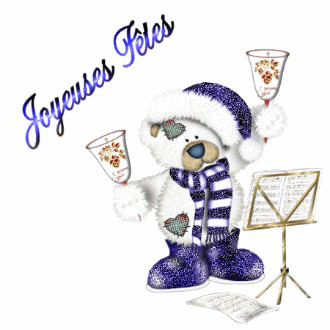 Le Président et les membres du Bureau vous souhaitent de bonnes fêtes de fin d’années.